2019 metų gimnazijos veiklos kokybės PLAČIOJO įsivertinimo rezultatų apibendrinimas 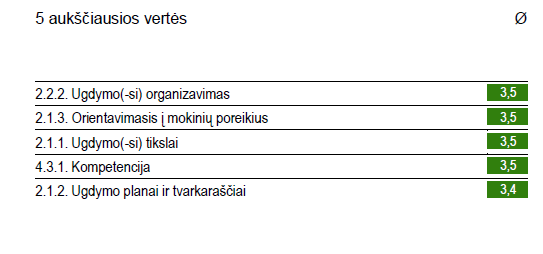 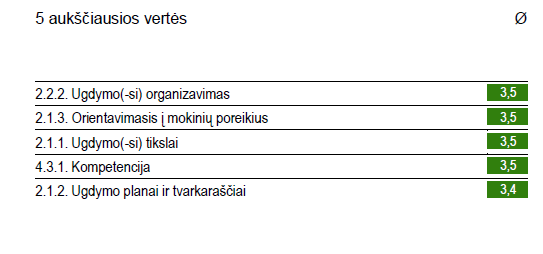 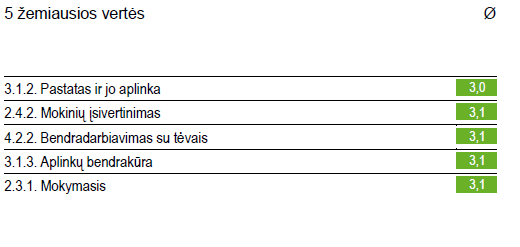 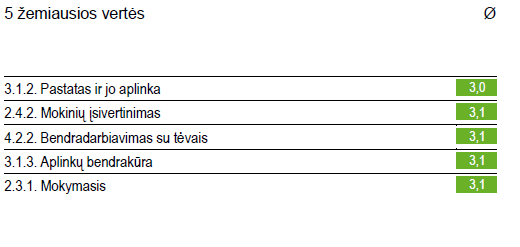 